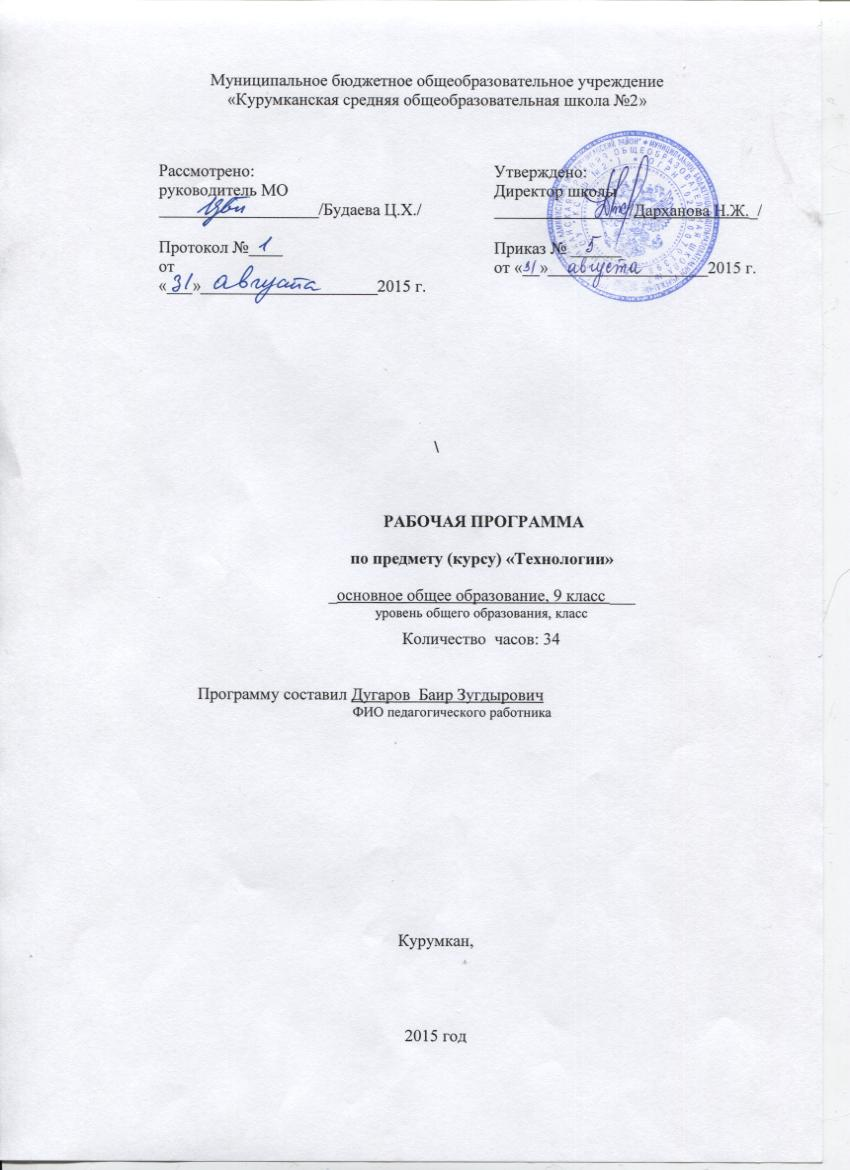 ПОЯСНИТЕЛЬНАЯ ЗАПИСКАРабочая программа составлена на основе:Федеральный закон от 29.12.2012 №273-ФЗ «Об образовании в Российской Федерации» Федерального компонента государственного стандарта основного общего образования по физике, 2004 г. (Приказ Министерства образования и науки РФ от 05.03.2004г. № 1089 «Об утверждении Федерального компонента государственных образовательных стандартов начального общего, основного общего среднего (полного) общего образования»)Примерной программы курса технология для 9  класса общеобразовательных учреждений, допущенной Министерством образования и науки Российской Федерации. Федерального перечня учебников, рекомендуемых к использованию при реализации имеющих государственную аккредитацию образовательных программ начального общего, основного общего, среднего общего образования на 2014/2015 учебный год (Приказ Министерства образования и науки Российской Федерации от 31 марта 2014 г. № 253 «Об утверждении федерального перечня учебников, рекомендуемых к использованию при реализации имеющих государственную аккредитацию образовательных программ начального общего, основного общего, среднего общего образования»)Приказ Минобрнауки России от 08.06.2015 № 576 «О внесении изменений в Федеральный перечень учебников, рекомендуемых к использованию при реализации имеющих государственную аккредитацию образовательных программ начального общего, основного общего, среднего общего образования, утверждённый Приказом Министерства образования и науки Российской Федерации от 31 марта 2014 г. № 253»Постановление Главного государственного санитарного врача РФ от 29 декабря 2010 г. № 189 «Об утверждении СанПиН 2.4.2.282110 «Санитарно-эпидемиологические требования к условиям и организации обучения в общеобразовательных учреждениях»Устав МБОУ «Курумканская средняя общеобразовательная школа №2»   Особое внимание уделяется познавательной активности учащихся, их мотивированности к самостоятельной учебной работе. Это предполагает все более широкое использование нетрадиционных форм уроков, в том числе методики:Принципиально важная роль отведена в тематическом плане участию школьников в проектной деятельности, в организации и проведении учебно-исследовательской работы, развитии умений выдвигать гипотезы, осуществлять их проверку, владеть элементарными приемами исследовательской деятельности, самостоятельно создавать алгоритмы познавательной деятельности для решения задач творческого и поискового характера. Система заданий призвана обеспечить тесную взаимосвязь различных способов и форм учебной деятельности: использование различных алгоритмов усвоения знаний и умений при сохранении единой содержательной основы курса, внедрение групповых методов работы, творческих заданий, в том числе методики исследовательских проектов.Средства, реализуемые с помощью компьютера: библиотека оцифрованных изображений (фотографии, иллюстрации, творческие проекты, лучшие эскизы и работы учащихся); слайд-лекции по ключевым темам курса; редакторы текста; графические редакторы (моделирование формы и узора); принтерные распечатки тестов (на определение выбора профессии, диагностика предметной направленности, на определение личностных пристрастий к определенному стилю, «характер человека») в количестве экземпляров комплекта тестов, равному числу учащихся в классе; индивидуальные пакеты задач (на развитие творческого мышления); схемы, плакаты, таблицы; интернет-ресурсы.Требования к уровню подготовки учащихся 9 класса 
(базовый уровень)Учащиеся должнызнать: сферы трудовой деятельности;уметь: выдвигать деловые идеи; осуществлять самоанализ развития своей личности; соотносить требования профессий к человеку и его личным достижениям;Должны владеть компетенциями: информационно-коммуникативной; социально-трудовой; познавательно-смысловой; учебно-познавательной; профессионально-трудовым выбором; личностным саморазвитием.Способны решать следующие жизненно-практические задачи: использовать ПЭВМ для решения технологических, конструкторских, экономических задач и как источник информации; проектировать и изготавливать полезные изделия из конструкционных и поделочных материалов; ориентироваться на рынке товаров и услуг;Методическое обеспечение:1. Учебник Технология 9 кл- под редакцией Симоненко-«Вентана -Граф»-2003.2.Технология обработки металлов- Муравьев Е.М.3. Технология обработки древесины –Карабанов И.А. 4. «Твоя профессиональная карьера» -М С Гуткин Москва «Просвещение» 2000 книга для учителя.5. «Твоя профессиональная карьера» -М С Гуткин Москва «Просвещение» 2000 – учебник6. Дидактический материал по курсу «Твоя профессиональная карьера»7.Предпрофильное и профильное образование. Основные подходы. Книга для учителя. Зуева Ф.А.8.Предпрофильное и профильное образование. Учебное пособие для учащихся 9 кл. Календарно-тематическое планирование№п\пТема (блоки)времяОсновныезнанияОсновныеуменияметодысредстваформыИнтег-рацияУровневаядифферен-циацияПрофессиональное самоопределениеПрофессиональное самоопределениеПрофессиональное самоопределениеПрофессиональное самоопределениеПрофессиональное самоопределениеПрофессиональное самоопределениеПрофессиональное самоопределениеПрофессиональное самоопределениеПрофессиональное самоопределениеПрофессиональное самоопределение1Основы профес-го самоопределения.Клас-сиф-я профес-й. Формула  профессии.Ситуации ввыборе професииПравильный выборпрофессииЛекция Схемыплакатым\медиаКоллек-тивнаяработаТехн-ияинфор-матикаБазовый 2Профессиограмма и психограма профессийПонятия о пр\граммах пс\граммахУм-е  схе-тизироватьпрофесиитожетожетожетожеБазовый3Внутренний мир человека и система представлений о себеУм-е правильно оценитьсвои возможностиУм-е правильно оценитьсвои возможноститожетожетожетожеБазовый4Профессиональные интересы, склонности и способностиРазвитие профессион-хинтересов, склонностейРазвитие профессион-хинтересов, склонностейтожетожетожетожеБазовый5Значение темперамента и характера в профессиональном самоопределенииПонятия о темпераметреи характерееПонятия о темпераметреи характереетожетожетожетожеБазовый6Психические процессы, важные для профессионального самоопределенияЗначение психическихв выборе профессииЗначение психическихв выборе профессиитожетожетожетожеБазовый7Мотивы, ценностные ориентации и их роль в проф-м самоопределении, проф.пригодностьКлассификация мотивоввыбора профессииКлассификация мотивоввыбора профессиитожетожетожетожеБазовый8Здоровье и выбор проф-и. проф. проба, её роль в проф-м самоопределенииФактор здоровья привыборе профессииФактор здоровья привыборе профессиитожетожетожетожеБазовыйРадиоэлектроника. Цифровая электроника и элементы ЭВМ.Радиоэлектроника. Цифровая электроника и элементы ЭВМ.Радиоэлектроника. Цифровая электроника и элементы ЭВМ.Радиоэлектроника. Цифровая электроника и элементы ЭВМ.Радиоэлектроника. Цифровая электроника и элементы ЭВМ.Радиоэлектроника. Цифровая электроника и элементы ЭВМ.Радиоэлектроника. Цифровая электроника и элементы ЭВМ.Радиоэлектроника. Цифровая электроника и элементы ЭВМ.Радиоэлектроника. Цифровая электроника и элементы ЭВМ.Радиоэлектроника. Цифровая электроника и элементы ЭВМ.9Правила электробезп-и. Радио монтаж. Источники электропитания.Правила элекробезопасности при проведении радио-монтажных работПравила элекробезопасности при проведении радио-монтажных работБеседапрактикаПлакатысхемым\медиаКоллек-тивнаяработаТехн-ияФизикаОБЖБазовый10Резисторы и конденсаторыОзнакомить с различными типами резисторов иконденсаторовОзнакомить с различными типами резисторов иконденсаторовИллюст.рассказпрактикатожетожетожеБазовый11Детали с катушками индуктивностиУстройство и применение катушек индуктивностиУстройство и применение катушек индуктивноститожетожетожетожеБазовый12Полупроводниковые резисторы и индикаторы Устройство и применение п\п резисторов и индикаторовУстройство и применение п\п резисторов и индикаторовтожетожетожетожеБазовый13Транзисторы Устройство и применение транзисторовУстройство и применение транзисторовтожетожетожетожеБазовый14Усилители Устройство и применение усилителейУстройство и применение усилителейтожетожетожетожеБазовый15Генераторы электрических колебанийУстройство и назначениегенераторов электричес-ких колебанийУстройство и назначениегенераторов электричес-ких колебанийтожетожетожетожеБазовый16Рекомендации по учебному проектирова-нию электронных устройствПриёмы радиолюбительского конструированияПриёмы радиолюбительского конструированиятожетожетожетожеБазовый17Простые автоматыУстройство и применение простых автоматовУстройство и применение простых автоматовтоже тожетожетожеБазовый18Электронные переговорные и радиоприёмные устройстваУстройство и применение электронных переговорных и радиоприём-ных устройствУстройство и применение электронных переговорных и радиоприём-ных устройствтожетожетожетожеБазовый19Аналоговый и цифровой способы предос-тавления информации. Структура ЭВМПрименение аналоговой и цифровой техникиШтриховой кодПрименение аналоговой и цифровой техникиШтриховой кодтожетожетожетожеБазовый20Элементы и узлы цифровой техники. логи-ческие элементы и триггерыНазначение и работа логических триггеровНазначение и работа логических триггеровтожетожетожетожеБазовый21Шифраторы и дешифраторыНазначение и устройствошифраторов и дешиф-раторовНазначение и устройствошифраторов и дешиф-раторовтожетожетожетожеБазовый22Учебное проектирование цифровых устройствИгровые автоматы и ко-довые замкиИгровые автоматы и ко-довые замки   тожетожетожетоже   Базовый                                                            Технология обработки конструкционных материалов                                                           Технология обработки конструкционных материалов                                                           Технология обработки конструкционных материалов                                                           Технология обработки конструкционных материалов                                                           Технология обработки конструкционных материалов                                                           Технология обработки конструкционных материалов                                                           Технология обработки конструкционных материалов                                                           Технология обработки конструкционных материалов                                                           Технология обработки конструкционных материалов                                                           Технология обработки конструкционных материалов23МеталлКомпон-тыконструк-хматериаловОбрабртка иперераб-каметалловИллюст.РассказпрактикаПлакатыСхемым\медиаКоллек-тивнаяработаТехн-ияФизикаЭкол-ияБазовый 24ДеревоРазметка брёвен и досок.Заточка топора. Приёмы отёсывания и тд. Разметка брёвен и досок.Заточка топора. Приёмы отёсывания и тд. практикаТопоротвесуровеньИндиви-дуаль-яработаТехн-ияБазовый25ПластмассыЛитьё и прессование пластмассовых изделийизготовление пустотелых пласт. изделийЛитьё и прессование пластмассовых изделийизготовление пустотелых пласт. изделийИллюст.рассказПлакатысхемым\медиаКоллек-тивнаяработаТехн-ияЭкол-ияБазовый26Производство и экологияОхрана окруж. среды.Утилизация отходовОхрана окруж. среды.Утилизация отходовтожетожетожеТоже  БазовыйТворческий проектТворческий проектТворческий проектТворческий проектТворческий проектТворческий проектТворческий проектТворческий проектТворческий проектТворческий проект27-34Выбор, оформление и изготовление творческого проектаВыполнение творческогопроекта на тему: «Утилизация бытовых отходов»Выполнение творческогопроекта на тему: «Утилизация бытовых отходов»****************Индиви-дуаль-яработаТехн-ияЭкол-ияБазовый